Numeracy Overview – Primary 6 Term 3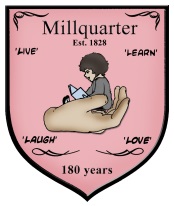 April – June 2018PercentagesFunction Machines Input and output on number machines. Context one operation, extending to 2 operations.Decide which operations are used in a given table, understand simple formulae or equations.Be able to apply a process in reverse.Design a function machine for others to solve.Problem solving.Long DivisionLearn the process for long division.Problem solving.NumberRevise factors, multiples and square numbers.Investigate prime numbers.Explore and be able to use cube numbers. Problem solving.MoneyRead, write and order amounts of money.Make simple mental calculations involving money and use money as a strategy to aid calculation.Use written methods to solve problems related to money.Use and interpret a calculator display in the context of money.Problem solvingRevision on all number operations to date.MeasuresWeightUnderstand the relationship between kilogram and grams.Use and read scales.Appreciate that measurement of “weight” will always be approximate depending on the measuring instrument used.Problem solvingCapacity and Volume Revise the relationship between litres and millilitresAppreciate that measurement of capacity/volume will always be approximate depending on the measuring instrument used.Read scalesDiscuss, estimate and measure volume by counting centimetre cubes.Solve problems and carry out investigations relating to capacity/volume using mental, pencil and paper or calculator methods.Estimate, measure and record capacities/volumes using appropriate units.Problem solvingRevision on all measures and shape and space topics to date.Data HandlingAnalyse bar and line graph data.Relate fractions to pie charts.Task board pie charts – question and answering.Investigate mean, mode, median and range.  Apply these to interpreting graphs.Learn what probability is and effectively use its language and processes.Problem solvingRevision on all data handling to date.Assessment 